Technical working party for Agricultural cropsForty-Second Session
Kyiv, Ukraine, June 17 to 21, 2013pea database studyDocument prepared by an expert from France	The purpose of this document is to report on developments concerning a pea database study.	The following abbreviations are used in this document:CAJ:  	Administrative and Legal Committee TC:  	Technical CommitteeTC-EDC:  	Enlarged Editorial CommitteeTWA:  	Technical Working Party for Agricultural CropsTWC:  	Technical Working Party on Automation and Computer ProgramsTWF:  	Technical Working Party for Fruit Crops TWO:  	Technical Working Party for Ornamental Plants and  Trees TWPs:	Technical Working PartiesTWV:  	Technical Working Party for Vegetables	The structure of this document is as follows:BACKGROUND	1Developments in 2013	2Technical Committee	2aNNex: REFERENCE COLLECTION AND GROUPING CHARACTERISTICS- EXAMPLE OF THE PEA SPECIESBACKGROUND	The Technical Committee, at its forty-eighth session held in  from March 26 to 28, 2012, considered document TC/48/9 “Variety Description Databases”. The TC requested the experts from France to continue their work on grouping characteristics and on the development of a database containing Pea variety descriptions of members of the Union, and to report on their work to the TWPs at their sessions in 2012 and to the TC at its forty-ninth session (see document TC/48/22 “Report on the Conclusions”, paragraph 116).Developments in 2013Technical Committee 	The TC, at its forty-ninth session, held in  from March 18 to 20, 2013, considered document TC/49/9 and received a presentation by Mr. François Boulineau () on “Reference Collection and grouping characteristics-example of the Pea species”, as set out in this document.	The TC, at its forty-ninth session, noted that the results of the study on Pea would be presented to the TWA and the TWV in order to:(i)	select characteristics to be used as grouping characteristics according to their qualities (discriminating power, distortion, use);	(ii)	develop a procedure to improve the pea database; and	(iii)	consider making the pea database available to all examination offices.	The TC agreed that the results of the study should be presented to other TWPs for their comments on the approach for managing variety collections, as presented in document TC/41/9 “Publication of Variety Descriptions” (see document TC/49/41 “Report on the Conclusions”, paragraphs 100 to 103).	The Annex to this document contains a presentation on “Reference Collection and Grouping Characteristics; Example of the Pea Species”, prepared by an expert from , on the basis of replies from the Questionnaire on Variety Description for Pea (Partial Revision) circulated to UPOV members.	The TWA is invited to consider the approach for managing variety collections, as presented in the Annex to this document.[Annex follows]REFERENCE COLLECTION AND GROUPING CHARACTERISTICSEXAMPLE OF THE PEA SPECIESBACKGROUNDThe Technical Working Party for Vegetables (TWV), at its forty-fifth session held in Monterey, United States of America, from July 25 to 29, 2011, considered document TWV/45/24 “Partial Revision of the Test Guidelines for Pea (document TG/7/10)”, presented by Mr. François Boulineau (France), in conjunction with documents TWV/45/6 “Variety Descriptions Databases” and TWV/45/13 “Concept of a Database Containing Pea Variety Descriptions”.  It agreed that Mr. Boulineau should seek variety descriptions from members of the  for the 2,400 (approximate) varieties of common knowledge that he had identified, to examine if the following characteristics were sufficiently reliable for use as grouping characteristics:Current grouping characteristics:Plant: anthocyanin coloration (characteristic 1)Stem: number of nodes up to and including first fertile node (characteristic 5)Stipule: flecking (characteristic 20)Pod: parchment (characteristic 39)Excluding varieties with pod parchment: entire: Pod: thickened wall (characteristic 40)Pod: color (characteristic 43)Immature seed: intensity of green color (characteristic 47)Seed: type of starch grains (characteristic 49)Seed: color of cotyledon (characteristic 52)Only varieties with plant anthocyanin coloration present: Seed: marbling of testa (characteristic 53)Only varieties with plant anthocyanin coloration present: Seed: violet or pink spots on testa (characteristic 54)Seed: hilum color (characteristic 55)Resistance to Fusarium oxysporum f. sp. pisi (characteristic 58.1)Potential grouping characteristic:Stem: fasciation (characteristic 3)Stem: length (characteristic 4)Foliage: color (characteristic 6)Leaf: leaflets (characteristic 8)Time of flowering (characteristic 24Only varieties with stem fasciation absent: Plant: maximum number of flowers per node (characteristic 25)Only varieties with plant anthocyanin coloration present: Flower: color of wing (characteristic 26)Pod: length (characteristic 37)Pod: width (characteristic 38)Only varieties with Pod: thickened wall absent: Pod: shape of distal part (characteristic 41)Pod: curvature (characteristic 42)Only varieties with pod color green (Char. 43: state 2): intensity of green color (characteristic 44)Excluding varieties with pod parchment: entire: Pod: suture strings (characteristic 45)Seed: shape (characteristic 48)Seed: weight (characteristic 57)Resistance to Erysiphe pisi Syd. (characteristic 59)Resistance to Ascochyta pisi, Race C (characteristic 60)CIRCULAR E_12/079 - QUESTIONNAIRE ON VARIETY DESCRIPTIONS FOR PEA (PARTIAL REVISION)The TWV agreed that a circular should be prepared by Mr. Boulineau and issued by the Office of the Union to the Technical Committee representative for the following members of the , on the basis that they had indicated practical experience in the DUS examination of Pea:Argentina; Austria; Bulgaria; Canada; China; Czech Republic; Denmark; Estonia; European Union (Community Plant Variety Office (CPVO)); France; Germany; Hungary; Japan; Kenya; Netherlands; New Zealand; Poland; Portugal; Republic of Korea; Republic of Moldova; Romania; Russian Federation; Slovakia; South Africa; Spain; Ukraine; United Kingdom; United States of America; The TWV agreed that the contributors of variety descriptions should be invited to indicate the status of the variety descriptions provided and, in particular, if they constituted the “official” description of the variety concerned.UPOV members contribution:Following the propositions made during TWV/45, concerning the reference collection and the grouping characteristics of pea varieties, two Excel files have been sent.Excel File:  Pea_Theoretical collection(V31jan2012) which is a compilation of varieties that are considered to be relevant for inclusion in the reference collection.  According to the origin of each variety, some information is given on its administrative situation :Yellow:  varieties from the EU list (European Common Catalogue)Green:  varieties from the CPVO databaseBlue:  varieties from PLUTO, the UPOV Plant Variety Database:  varieties from the OECD listPink:  varieties under PMA (Provisional Market Authorization) in the EU systemOn the right side of this file, three columns were proposed to be completed by UPOV members :x  Relevant variety for the reference collection: According to the administrative information or the knowledge of the variety, should this variety appear in the reference collection ?(Y:  yes;  N:  no)y  Available description:  Does the country have a description (at least for grouping characteristics) of this variety ? ?(Y:  yes;  N:  no)z  Reference collection: Is this variety in the reference collection of the country, (seeds available)? (Y:  yes;  N:  no)Excel File:  Pea_Grouping characteristics which concerns the descriptions for grouping characteristics proposed to be included in the pea guideline.  When an available description exists, the country is invited to complete this file.If the UPOV member consider that any other varieties are relevant for the reference collection, it is pleased to add them at the end of the file.Completed Excel files have been sent to Mr. François BOULINEAU at francois.boulineau@geves.fr and Ms. Stéphanie CHRISTIEN at stephanie.christien@geves.fr, with a copy to the Office of the  (upov.mail@upov.int).RESULTSReplies to the questionnaireThe Pea theoretical collection is composed of more than 3,100 well known varieties.7,511 descriptions (complete or partial) were received, concerning 2,524 varieties, which represents more tan 80% of the varieties present in the theoretical collection.14 UPOV members sent information: 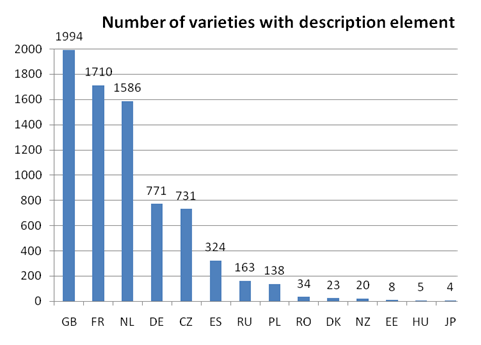 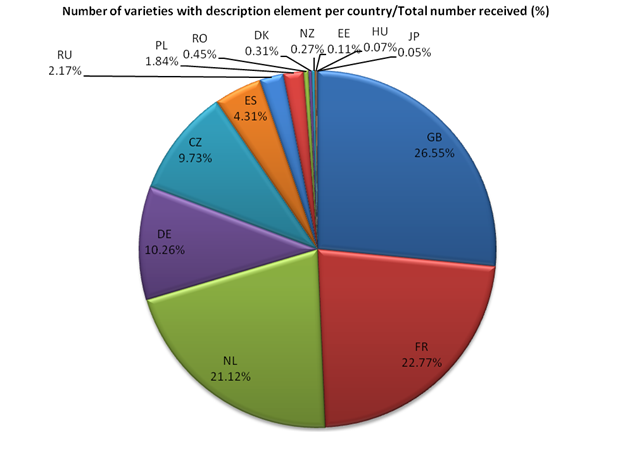 Properties of individual characteristicsThree indicators have been defined :Use of the characteristicNumber of times the characteristic is described for the described varieties.Discriminating power of the characteristicPercentage of excluded varieties on the basis of the characteristicDistortion of the characteristicPercentage of distortion for a characteristic corresponds to percentage of varieties for which different levels of expression of the observed characteristic have been recorded (depending on examination conditions, climate, stress, recorder, mistakes, etc.)For qualitative or pseudo-qualitative characteristics : number of varieties with different notes among the varieties described for this characteristic;For quantitative characteristics: number of descriptions with a note not included in the interval [note medium + or - 1.5] among the descriptions received for the characteristic.Use of the characteristic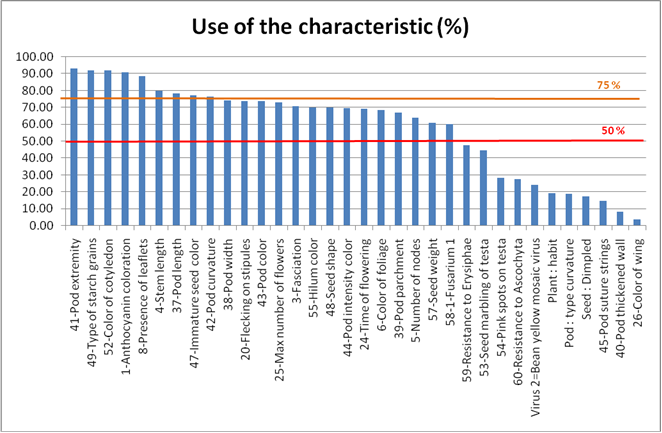 Discriminating power of the characteristic	Qualitative and Pseudo-qualitative characteristics	Quantitative characteristics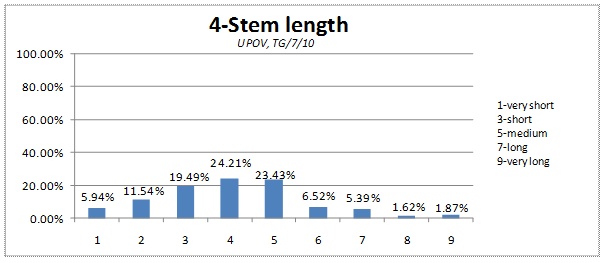 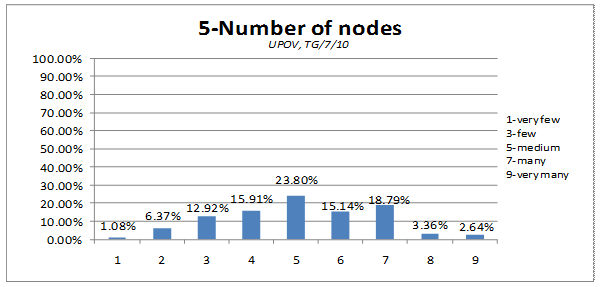 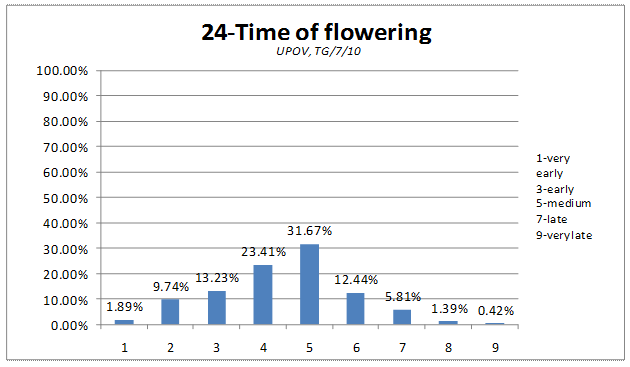 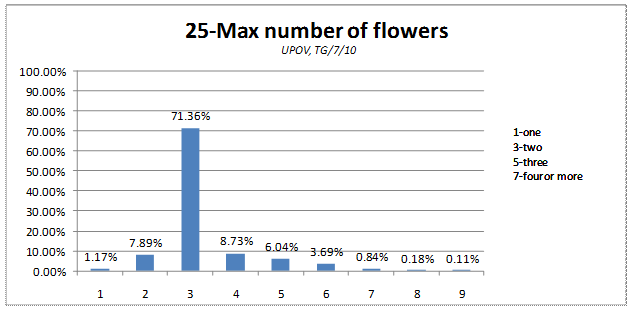 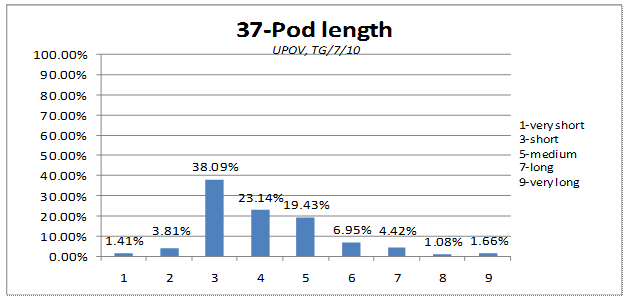 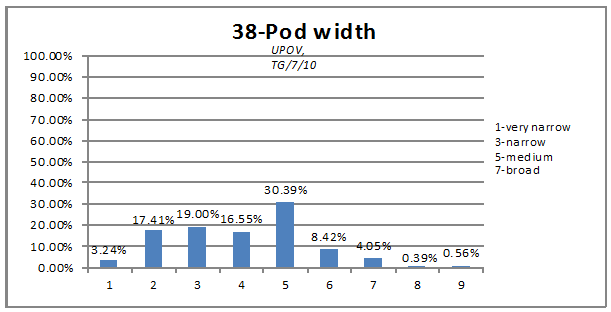 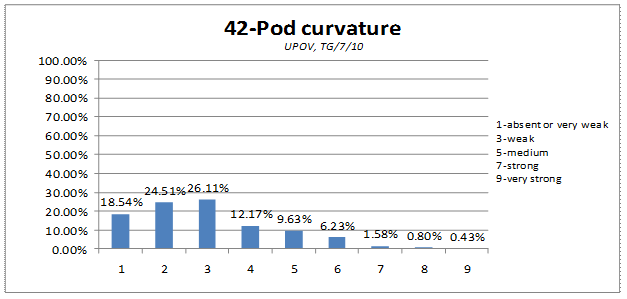 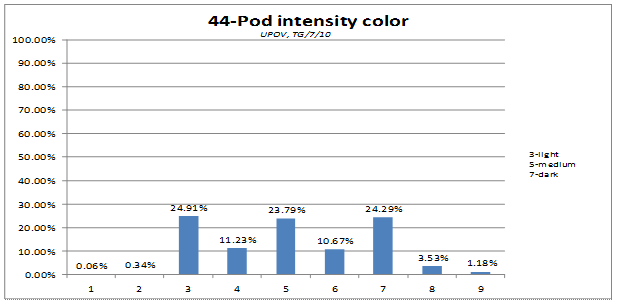 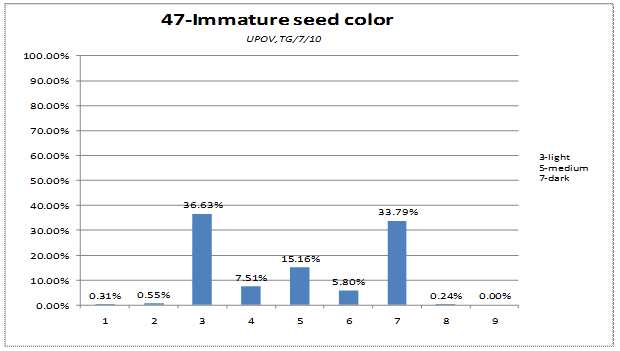 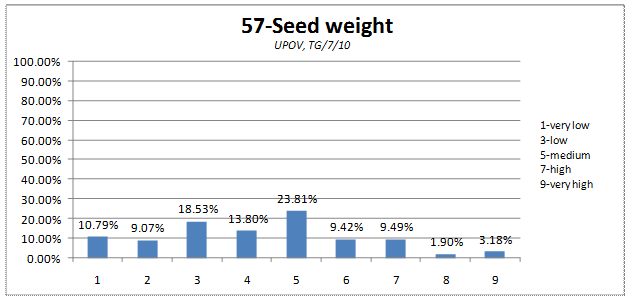 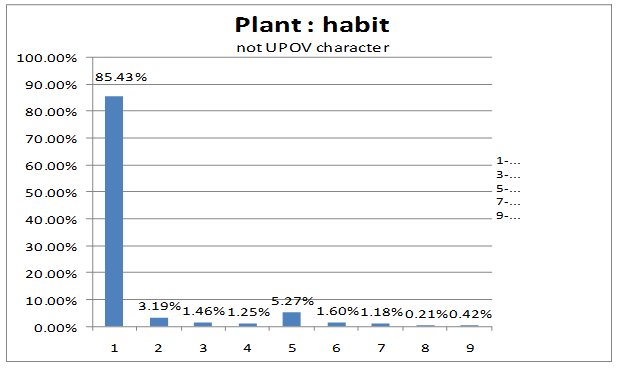 Distortion of the characteristic	Qualitative and Pseudo-qualitative characteristics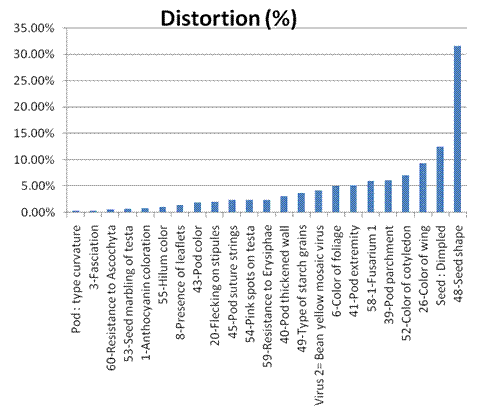 Quantitative characteristics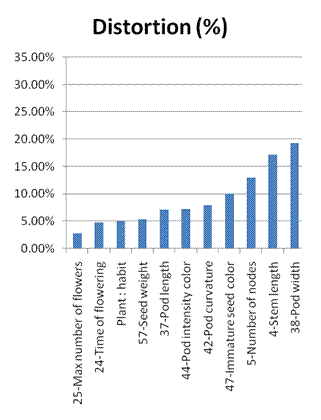 On the basis of the three indicators, each characteristic can be defined as followFor official grouping characteristics (mentioned in the TG/7/10)For candidate grouping characteristics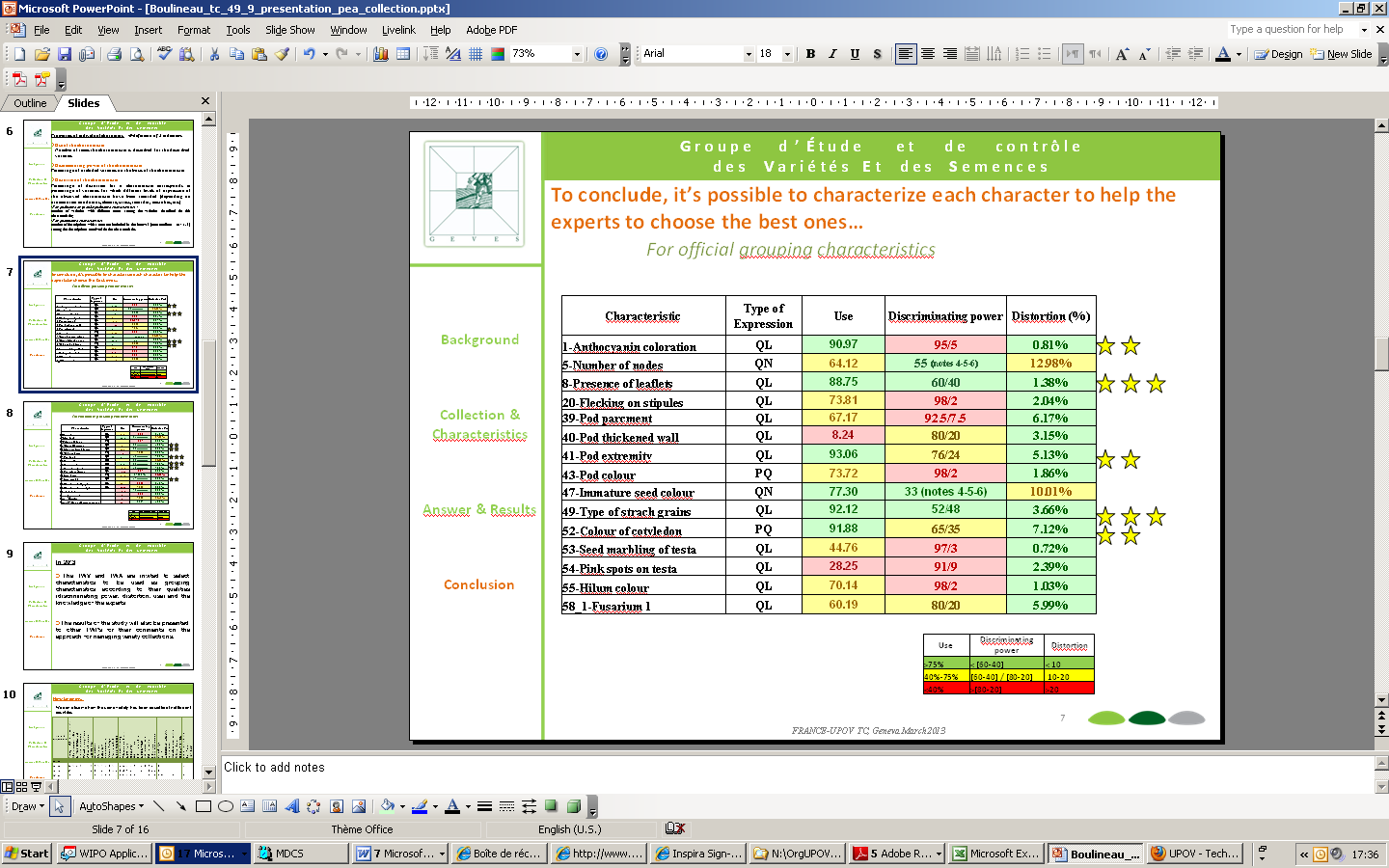 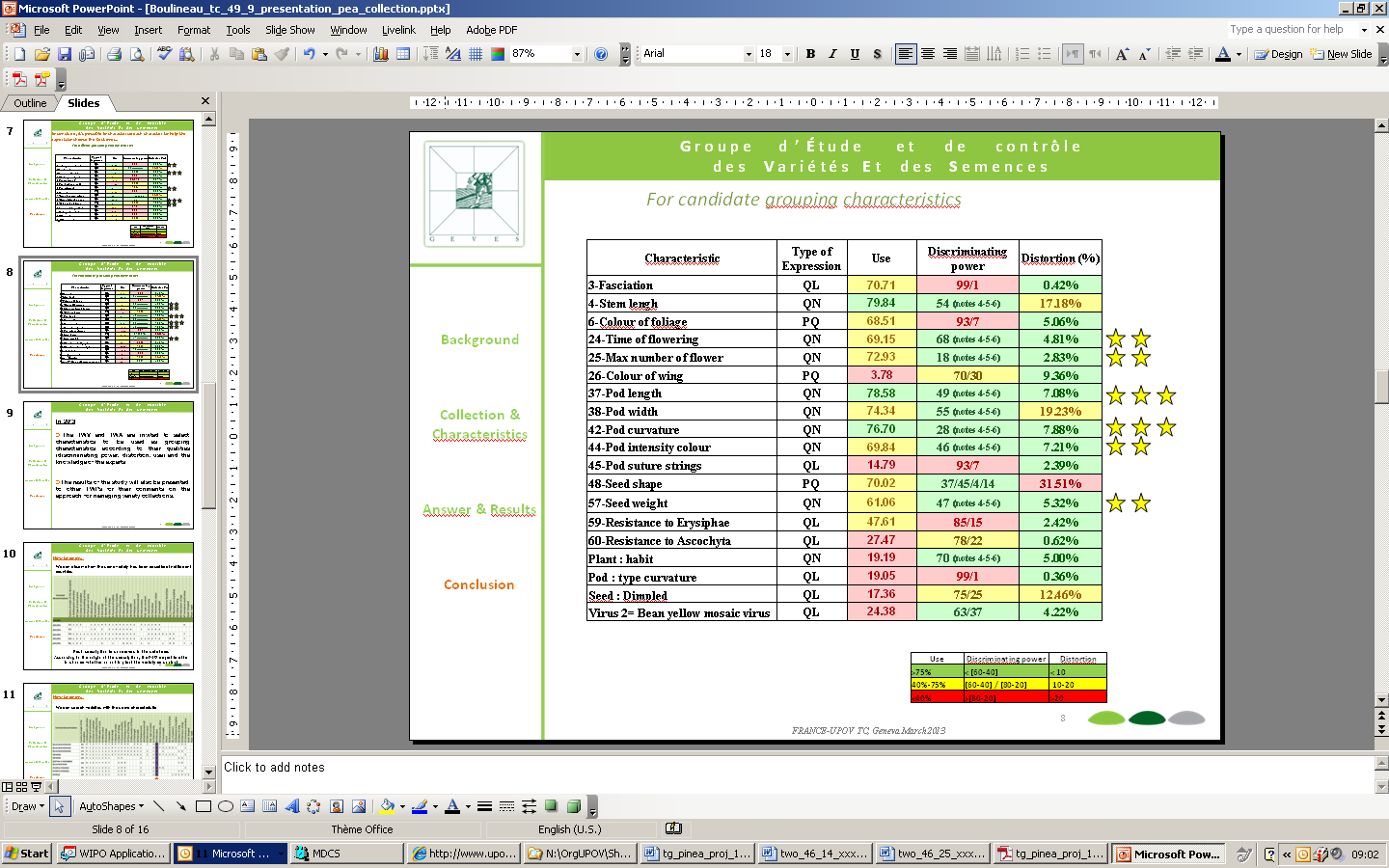 [End of Annex and of document]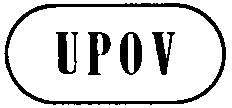 ETWA/42/25ORIGINAL:  EnglishDATE:  May 10, 2013INTERNATIONAL UNION FOR THE PROTECTION OF NEW VARIETIES OF PLANTS INTERNATIONAL UNION FOR THE PROTECTION OF NEW VARIETIES OF PLANTS INTERNATIONAL UNION FOR THE PROTECTION OF NEW VARIETIES OF PLANTS GenevaGenevaGeneva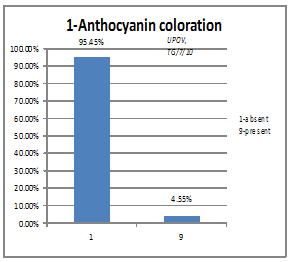 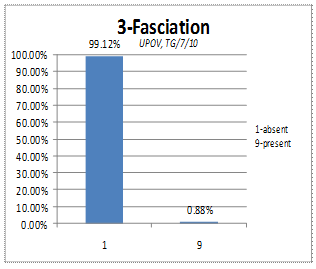 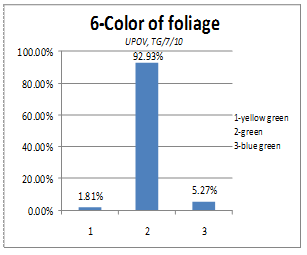 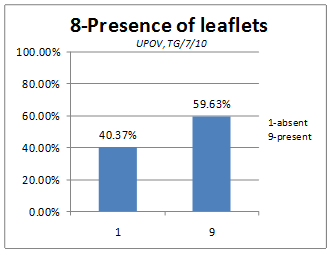 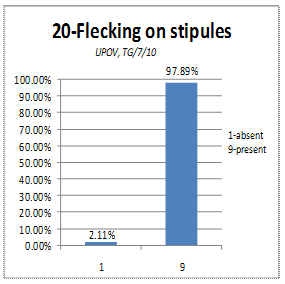 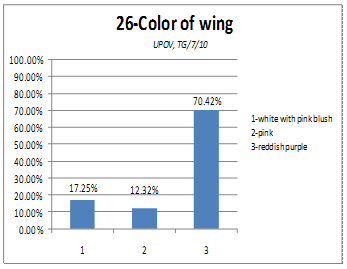 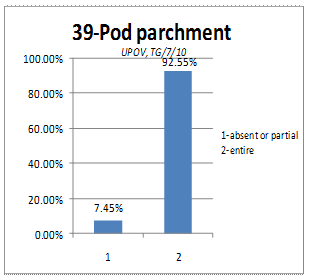 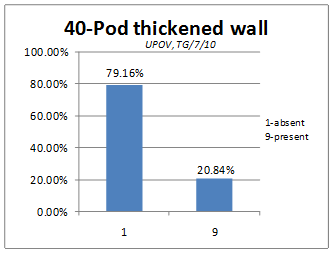 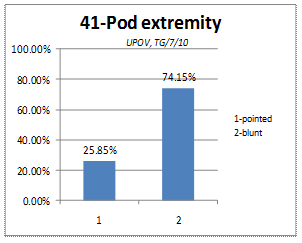 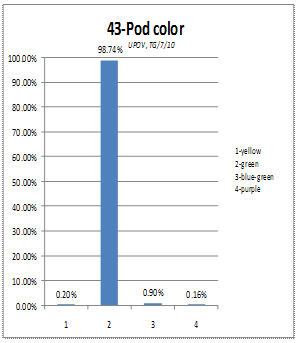 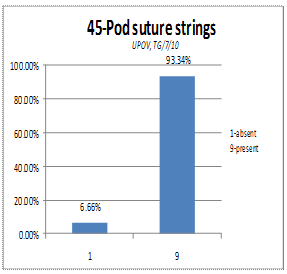 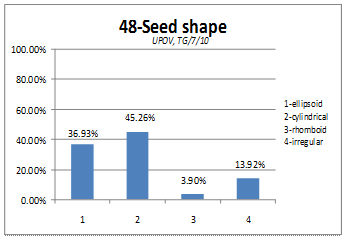 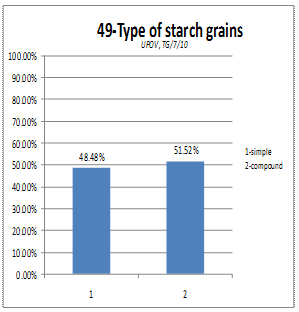 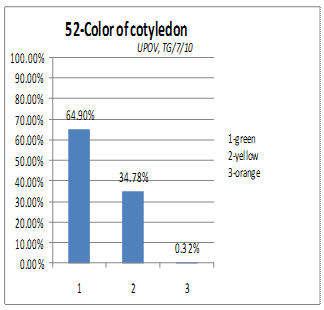 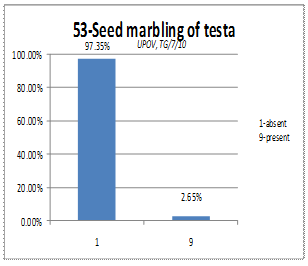 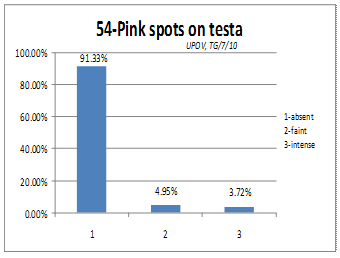 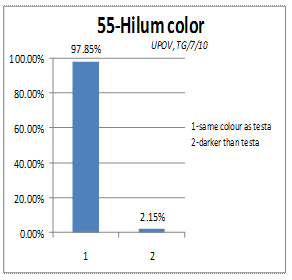 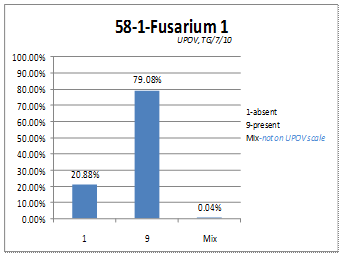 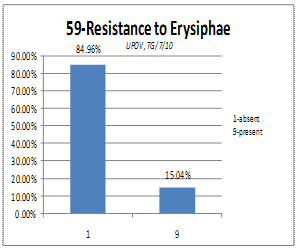 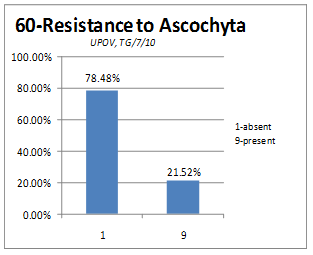 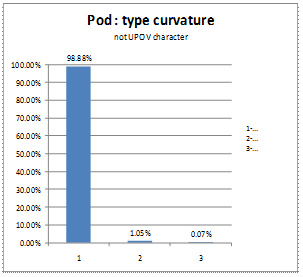 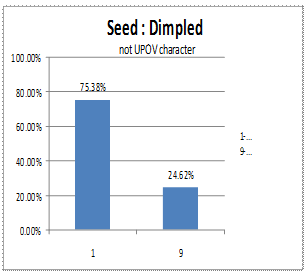 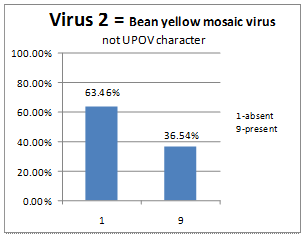 CharacteristicTYPE OF EXPRESSION OFCHARACTERISTICSDistortion (%)Pod : type curvatureQL0.36%3-FasciationQL0.42%60-Resistance to AscochytaQL0.62%53-Seed marbling of testaQL0.72%1-Anthocyanin colorationQL0.81%55-Hilum colorQL1.03%8-Presence of leafletsQL1.38%43-Pod colorPQ1.86%20-Flecking on stipulesQL2.04%45-Pod suture stringsQL2.39%54-Pink spots on testaQL2.39%59-Resistance to ErysiphaeQL2.42%40-Pod thickened wallQL3.15%49-Type of starch grainsQL3.66%Virus 2= Bean yellow mosaic virusQL4.22%6-Color of foliagePQ5.06%41-Pod extremityQL5.13%58-1-Fusarium 1QL5.99%39-Pod parchmentQL6.17%52-Color of cotyledonPQ7.12%26-Color of wingPQ9.36%Seed : DimpledQL12.46%48-Seed shapePQ31.51%CharacteristicsDistortion (%)25-Max number of flowers2.83%24-Time of flowering4.81%Plant : habit5.00%57-Seed weight5.32%37-Pod length7.08%44-Pod intensity color7.21%42-Pod curvature7.88%47-Immature seed color10.01%5-Number of nodes12.98%4-Stem length17.18%38-Pod width19.23%